Navn og dato:Navn og dato:Navn og dato:Navn og dato:Navn og dato:1     KLINISK SPØRSMÅL/SCENARIO     KLINISK SPØRSMÅL/SCENARIO     KLINISK SPØRSMÅL/SCENARIO     KLINISK SPØRSMÅL/SCENARIOBeskriv ditt scenarioBeskriv ditt scenarioBeskriv ditt scenarioHvordan ville du funnet svar på spørsmålet til vanlig?Hvordan ville du funnet svar på spørsmålet til vanlig?Hvordan ville du funnet svar på spørsmålet til vanlig?Hva er vanlig praksis i dag?Hva er vanlig praksis i dag?Hva er vanlig praksis i dag?22SPØRSMÅLSFORMULERINGLær om spørsmålsformulering herSPØRSMÅLSFORMULERINGLær om spørsmålsformulering herSPØRSMÅLSFORMULERINGLær om spørsmålsformulering herFormuler spørsmålet i PICO-formatFormuler spørsmålet i PICO-formatFormuler spørsmålet i PICO-formatSkriv ut hele spørsmålet (f.eks. Hos en pasient med…, hva er…?)Skriv ut hele spørsmålet (f.eks. Hos en pasient med…, hva er…?)Skriv ut hele spørsmålet (f.eks. Hos en pasient med…, hva er…?)Hva slags kjernespørsmål er dette?Hva slags kjernespørsmål er dette?Hva slags kjernespørsmål er dette?Hvilke(t) studiedesign er best egnet ved slike spørsmål?Hvilke(t) studiedesign er best egnet ved slike spørsmål?Hvilke(t) studiedesign er best egnet ved slike spørsmål?3 3 LITTERATURSØK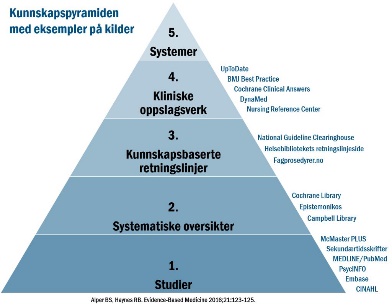 Lær om litteratursøk herTips: Det kan være lurt å prøve Pyramidesøket via Helsebiblioteket først. Hvis du ikke finner en relevant informasjonskilde der, gå f.eks. til PubMed og start med Clinical Queries-funksjonen. LITTERATURSØKLær om litteratursøk herTips: Det kan være lurt å prøve Pyramidesøket via Helsebiblioteket først. Hvis du ikke finner en relevant informasjonskilde der, gå f.eks. til PubMed og start med Clinical Queries-funksjonen. LITTERATURSØKLær om litteratursøk herTips: Det kan være lurt å prøve Pyramidesøket via Helsebiblioteket først. Hvis du ikke finner en relevant informasjonskilde der, gå f.eks. til PubMed og start med Clinical Queries-funksjonen. Hvilke kilder søkte du i for å finne svar på ditt spørsmål?Hvilke kilder søkte du i for å finne svar på ditt spørsmål?Hvilke kilder søkte du i for å finne svar på ditt spørsmål?På hvilke(t) nivå av kunnskapspyramiden fant du relevante svar?På hvilke(t) nivå av kunnskapspyramiden fant du relevante svar?På hvilke(t) nivå av kunnskapspyramiden fant du relevante svar?Oppgi referanser til kildene du valgte for å svare på spørsmåletOppgi referanser til kildene du valgte for å svare på spørsmåletOppgi referanser til kildene du valgte for å svare på spørsmåletBeskriv søkeordene og hvordan du kombinerte dem Beskriv søkeordene og hvordan du kombinerte dem Beskriv søkeordene og hvordan du kombinerte dem Redegjør for valget av kunnskapskilder, reflekter over dine erfaringer med søketRedegjør for valget av kunnskapskilder, reflekter over dine erfaringer med søketRedegjør for valget av kunnskapskilder, reflekter over dine erfaringer med søket4 4 KRITISK VURDERING
KRITISK VURDERING
KRITISK VURDERING
4A4AFYLL UT DENNE DELEN HVIS DU VALGTE EN RETNINGSLINJE ELLER PROSEDYRE Tips: Merk at UpToDate og Best Practice er å anse som retningslinjer. Når du gjør din kritiske vurdering er det lurt med litt hjelp. Bruk sjekkliste ELLER Standarder for troverdige faglige retningslinjer, oppsummert i Tabell 1 i  denne artikkelen av Per Olav Vandvik og medforfattere. FYLL UT DENNE DELEN HVIS DU VALGTE EN RETNINGSLINJE ELLER PROSEDYRE Tips: Merk at UpToDate og Best Practice er å anse som retningslinjer. Når du gjør din kritiske vurdering er det lurt med litt hjelp. Bruk sjekkliste ELLER Standarder for troverdige faglige retningslinjer, oppsummert i Tabell 1 i  denne artikkelen av Per Olav Vandvik og medforfattere. FYLL UT DENNE DELEN HVIS DU VALGTE EN RETNINGSLINJE ELLER PROSEDYRE Tips: Merk at UpToDate og Best Practice er å anse som retningslinjer. Når du gjør din kritiske vurdering er det lurt med litt hjelp. Bruk sjekkliste ELLER Standarder for troverdige faglige retningslinjer, oppsummert i Tabell 1 i  denne artikkelen av Per Olav Vandvik og medforfattere. Er avgrensning og formål med retningslinjen klart beskrevet? Begrunn svaret dittEr avgrensning og formål med retningslinjen klart beskrevet? Begrunn svaret dittEr avgrensning og formål med retningslinjen klart beskrevet? Begrunn svaret dittBeskriver retningslinjen hvordan interessenter ble inkludert?ForklarBeskriver retningslinjen hvordan interessenter ble inkludert?ForklarBeskriver retningslinjen hvordan interessenter ble inkludert?ForklarBle retningslinjen utarbeidet med en god metode?Angi minst 4 punkter som beskriver om retningslinjen er til å stole på. Ble GRADE eller tilsvarende brukt?Ble retningslinjen utarbeidet med en god metode?Angi minst 4 punkter som beskriver om retningslinjen er til å stole på. Ble GRADE eller tilsvarende brukt?Ble retningslinjen utarbeidet med en god metode?Angi minst 4 punkter som beskriver om retningslinjen er til å stole på. Ble GRADE eller tilsvarende brukt?Er anbefalingene klare og presise?Begrunn svaret dittEr anbefalingene klare og presise?Begrunn svaret dittEr anbefalingene klare og presise?Begrunn svaret dittAnvendbarhetHar forfatterne gjort rede for og lagt til rette for anvendelse av retningslinjen?ForklarAnvendbarhetHar forfatterne gjort rede for og lagt til rette for anvendelse av retningslinjen?ForklarAnvendbarhetHar forfatterne gjort rede for og lagt til rette for anvendelse av retningslinjen?ForklarRedaksjonell uavhengighetEr interessekonflikter gjort rede for og håndtert?Redaksjonell uavhengighetEr interessekonflikter gjort rede for og håndtert?Redaksjonell uavhengighetEr interessekonflikter gjort rede for og håndtert?4B4BFYLL UT DENNE DELEN HVIS DU FANT EN SYSTEMATISK OVERSIKT ELLER PRIMÆRSTUDIE Tips: Når du gjør din kritiske vurdering kan det være lurt med litt hjelp, bruk for eksempel en sjekkliste.FYLL UT DENNE DELEN HVIS DU FANT EN SYSTEMATISK OVERSIKT ELLER PRIMÆRSTUDIE Tips: Når du gjør din kritiske vurdering kan det være lurt med litt hjelp, bruk for eksempel en sjekkliste.FYLL UT DENNE DELEN HVIS DU FANT EN SYSTEMATISK OVERSIKT ELLER PRIMÆRSTUDIE Tips: Når du gjør din kritiske vurdering kan det være lurt med litt hjelp, bruk for eksempel en sjekkliste.Kan jeg stole på resultatene? Angi noen stikkord om validitetKan jeg stole på resultatene? Angi noen stikkord om validitetKan jeg stole på resultatene? Angi noen stikkord om validitetHva forteller resultatene?Angi effektestimater og statistisk usikkerhetHva forteller resultatene?Angi effektestimater og statistisk usikkerhetHva forteller resultatene?Angi effektestimater og statistisk usikkerhetKan jeg bruke resultatene for min pasient?Angi relevante momenter om overførbarhet til egen praksisKan jeg bruke resultatene for min pasient?Angi relevante momenter om overførbarhet til egen praksisKan jeg bruke resultatene for min pasient?Angi relevante momenter om overførbarhet til egen praksis55KONKLUSJON MED LØSNING AV PROBLEM
KONKLUSJON MED LØSNING AV PROBLEM
KONKLUSJON MED LØSNING AV PROBLEM
Skriv inn svaret på det kliniske spørsmålet du stilte Fant du svar i en retningslinje eller prosedyre - skriv inn anbefalingene som ble gitt, og diskuter sammenhengen mellom anbefalingen og kunnskapsgrunnlaget (dokumentasjonen/studiene som ligger til grunn for anbefalingen)Skriv inn svaret på det kliniske spørsmålet du stilte Fant du svar i en retningslinje eller prosedyre - skriv inn anbefalingene som ble gitt, og diskuter sammenhengen mellom anbefalingen og kunnskapsgrunnlaget (dokumentasjonen/studiene som ligger til grunn for anbefalingen)Skriv inn svaret på det kliniske spørsmålet du stilte Fant du svar i en retningslinje eller prosedyre - skriv inn anbefalingene som ble gitt, og diskuter sammenhengen mellom anbefalingen og kunnskapsgrunnlaget (dokumentasjonen/studiene som ligger til grunn for anbefalingen)Skriv inn svaret på det kliniske spørsmålet du stilte Fant du svar i en retningslinje eller prosedyre - skriv inn anbefalingene som ble gitt, og diskuter sammenhengen mellom anbefalingen og kunnskapsgrunnlaget (dokumentasjonen/studiene som ligger til grunn for anbefalingen)66ENDRE PRAKSIS?ENDRE PRAKSIS?ENDRE PRAKSIS?Er det behov for å endre praksis i din avdeling?Hvis ja, beskriv minst ett tiltak for å få til en slik endring i din avdelingEr det behov for å endre praksis i din avdeling?Hvis ja, beskriv minst ett tiltak for å få til en slik endring i din avdelingEr det behov for å endre praksis i din avdeling?Hvis ja, beskriv minst ett tiltak for å få til en slik endring i din avdelingEr det behov for å endre praksis i din avdeling?Hvis ja, beskriv minst ett tiltak for å få til en slik endring i din avdelingBehov for veiledning i arbeidet med denne arbeidsfilen?Kontakt din lektor på sykehuset!Behov for veiledning i arbeidet med denne arbeidsfilen?Kontakt din lektor på sykehuset!Behov for veiledning i arbeidet med denne arbeidsfilen?Kontakt din lektor på sykehuset!Behov for veiledning i arbeidet med denne arbeidsfilen?Kontakt din lektor på sykehuset!Behov for veiledning i arbeidet med denne arbeidsfilen?Kontakt din lektor på sykehuset!